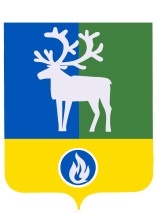 СЕЛЬСКОЕ ПОСЕЛЕНИЕ ПОЛНОВАТБЕЛОЯРСКИЙ РАЙОНХАНТЫ-МАНСИЙСКИЙ АВТОНОМНЫЙ ОКРУГ – ЮГРААДМИНИСТРАЦИЯ СЕЛЬСКОГО ПОСЕЛЕНИЯ ПОЛНОВАТ    ПОСТАНОВЛЕНИЕПРОЕКТот _________2022 года                                                                                                      № ___О признании утратившими силу отдельных постановленийадминистрации сельского поселения ПолноватП о с т а н о в л я ю:1. Признать утратившими силу постановления администрации сельского поселения Полноват:1) от 24 декабря 2021 года № 132 «Об утверждении форм документов, используемых при осуществлении муниципального контроля за исполнением единой теплоснабжающей организацией обязательств по строительству, реконструкции и (или) модернизации объектов теплоснабжения на территории сельского поселения Полноват»;2) 18 февраля 2022 года № 15 «Об утверждении формы проверочного листа, используемого при осуществлении муниципального контроля за исполнением единой теплоснабжающей организацией обязательств по строительству, реконструкции и (или) модернизации объектов теплоснабжения на территории сельского поселения Полноват».2. Опубликовать настоящее постановление в бюллетене «Официальный вестник сельского поселения Полноват».3. Настоящее постановление вступает в силу после официального опубликования.4. Контроль за выполнением постановления оставляю за собой.Временно исполняющий полномочия главы сельского поселения Полноват                                                                   Е.У. Уразов